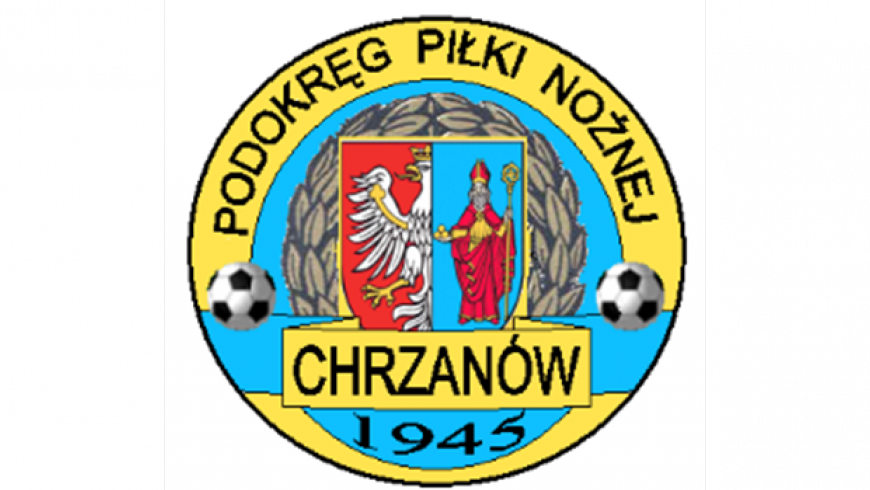 PPN  Chrzanów		32-500 Chrzanówul. 3 Maja 1 (I piętro), tel. 32 623 14 25email: ppnchrzanow@wp.plemail:kd.ppnchrzanow@wp.plwww.ppnchrzanow.plPKO BP.SA. 52 1020 2384 0000 9702 0062 4874									Chrzanów, 31.10.2019	KOMUNIKATKD.PPN.Chr Nr /11/I/19-20 z posiedzenia Komisji Dyscypliny PPN Chrzanów w dniu 31.10.2019 rokuKomisja Dyscypliny  w składzie:Jacek Kijak		Przewodniczący Ryszard Witkowski 	V-ce PrzewodniczącyJacek Hejmo		Sekretarzpostanowiła, co następuje :Klasa AKlasa B    Sekretarz											                                 	    Przewodniczący	Jacek Hejmo													        Jacek KijakLP.OBWINIONYPRZEWINIENIE DYSCYPLINARNEMECZ, KTÓREGO DOTYCZY SPRAWAORZECZENIEPODSTAWA PRAWNAUZASADNIENIE1.VICTORIA ZALASNapomnienie co najmniej 5 zawodników jednej drużyny w danym meczuVICTORIA ZALAS – WISŁA JANKOWICE27.10.2019Kara pieniężna w wysokości: 100 zł§18 ust. 4a Regulaminu Rozgrywek Piłkarskich o mistrzostwo IV ligi i niższych klas Małopolskiego Związku Piłki Nożnej na sezon 2018/20196 zawodników drużyny zostało napomnianych w tym meczu.Ustalono na podstawie sprawozdania sędziowskiego2.Mariusz KxxxxxxxxVICTORIA ZALASWykluczenie bezpośrednia czerwona kartkaVICTORIA ZALAS – WISŁA JANKOWICE27.10.2019Kara 2 meczów dyskwalifikacjiArt. 61 § 1 Regulaminu Dyscyplinarnego PZPNPoważny, rażący faul.Ustalono na podstawie sprawozdania sędziowskiego.3.Przemysław PxxxxTĘCZA TENCZYNEKPodważanie decyzji sędziowskich. Wypowiedzi poniżające.TĘCZA TENCZYNEK – ZAGÓRZANKA ZAGÓRZE19.10.2019Kara 2 meczów dyskwalifikacjiArt. 61 § 2 Regulaminu Dyscyplinarnego PZPNUstalono na podstawie sprawozdania sędziowskiego4.Mateusz PxxxxxxxxVICTORIA ZALASPodważanie decyzji sędziowskich. Wypowiedzi poniżające.VICTORIA ZALAS – WISŁA JANKOWICE27.10.2019Wezwanie na dzień 07.11.2019 godz.16.15 do złożenia wyjaśnień pod rygorem pominięcia stanowiska, do momentu zakończenia postępowania dyscyplinarnego zawodnik posiada zakaz udziału w zawodach.Art. 61 § 2 Regulaminu Dyscyplinarnego PZPNUstalono na podstawie sprawozdania sędziowskiego5.Piotr SxxxFABLOK CHRZANÓWUsunięcie z ławki rezerwowychFABLOK CHRZANÓW- BŁYSKAWICA MYŚLACHOWICE26.10.2019Kara  1 meczu dyskwalifikacjiArt. 62 § 1 Regulaminu Dyscyplinarnego PZPNOsoba uprawniona do przebywania na ławce, została usunięta z niej przez sędziego.Ustalono na podstawie sprawozdania sędziowskiego.LP.OBWINIONYPRZEWINIENIE DYSCYPLINARNEMECZ, KTÓREGO DOTYCZY SPRAWAORZECZENIEPODSTAWA PRAWNAUZASADNIENIE.1.PIOTR MxxxxxxxLEW OLSZYNYPodważanie decyzji sędziowskich. Wypowiedzi poniżające.LEW OLSZYNY –ZRYW BRODŁA19.10.2019Kara 5 meczy dyskwalifikacjiArt. 61 § 2 Regulaminu Dyscyplinarnego PZPNUstalono na podstawie sprawozdania sędziowskiego